LABORATORUL TRASNIT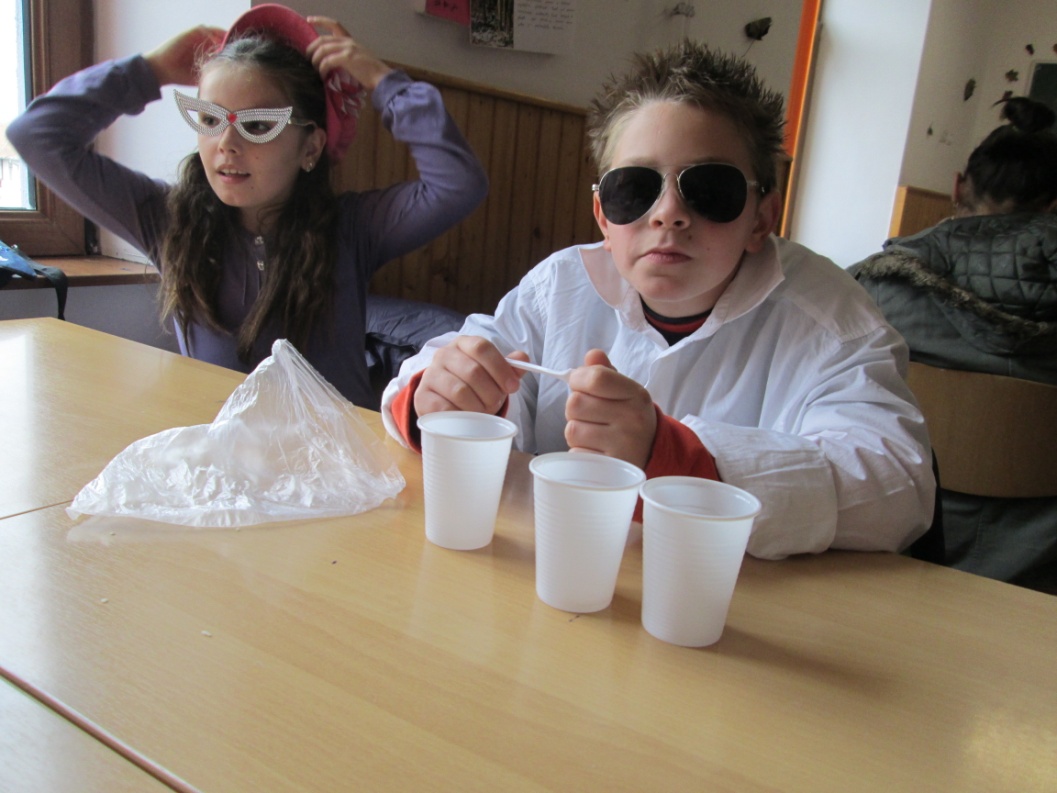 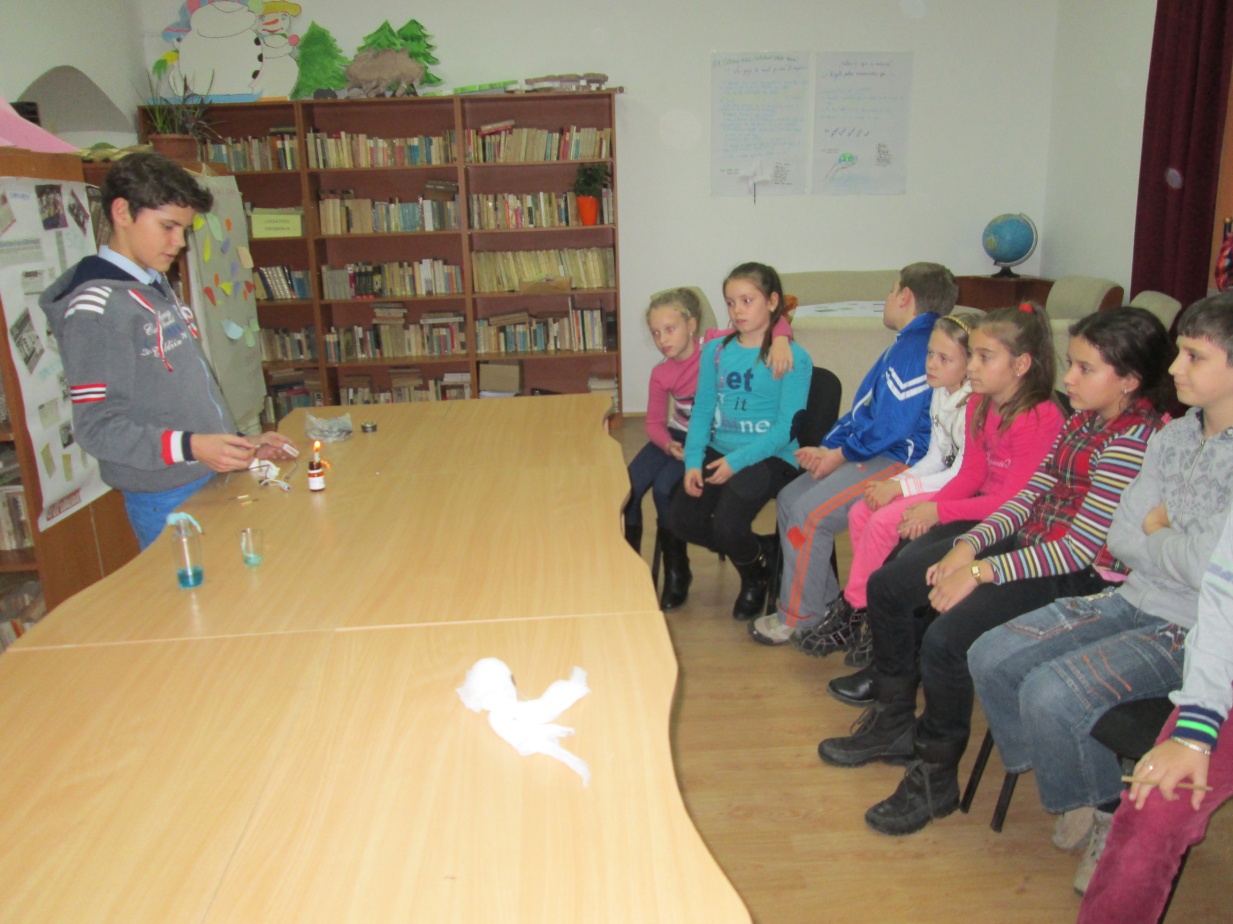 